Spring Time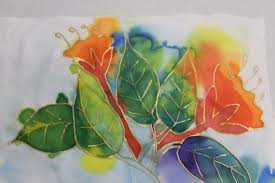 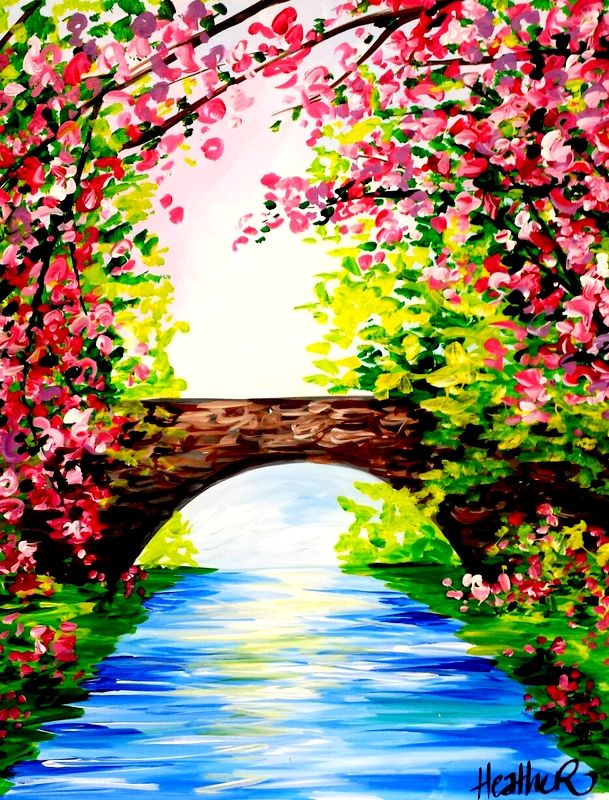 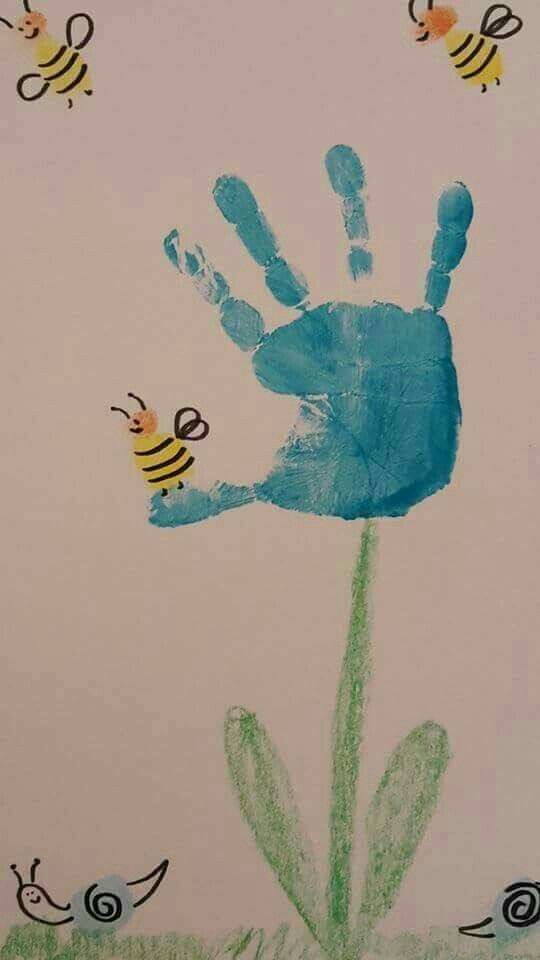 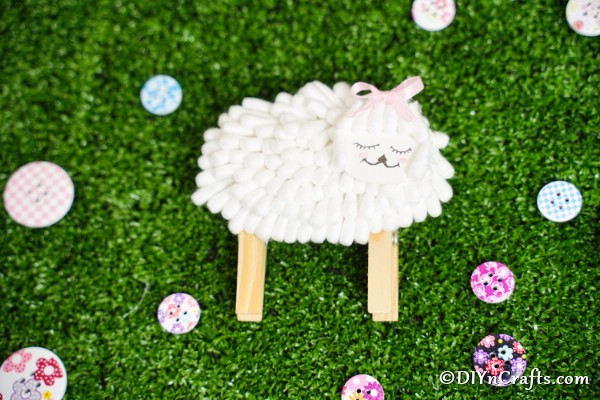 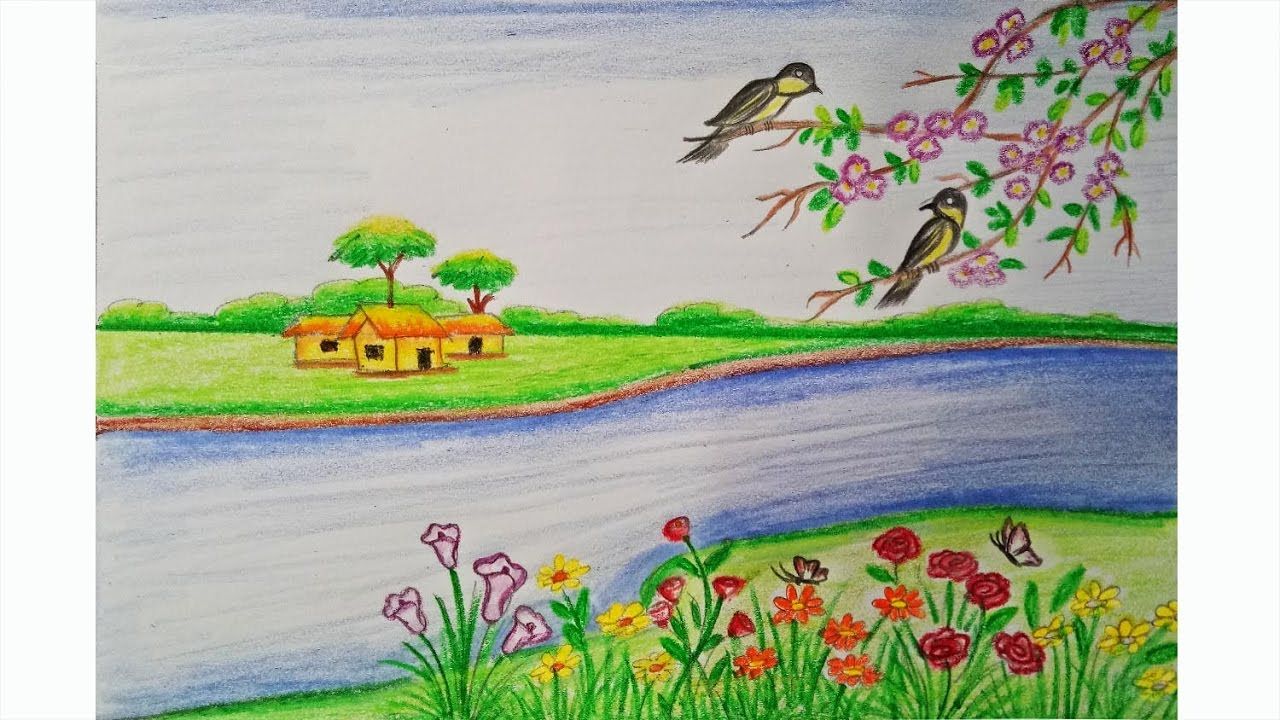 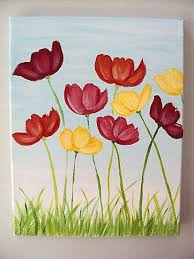 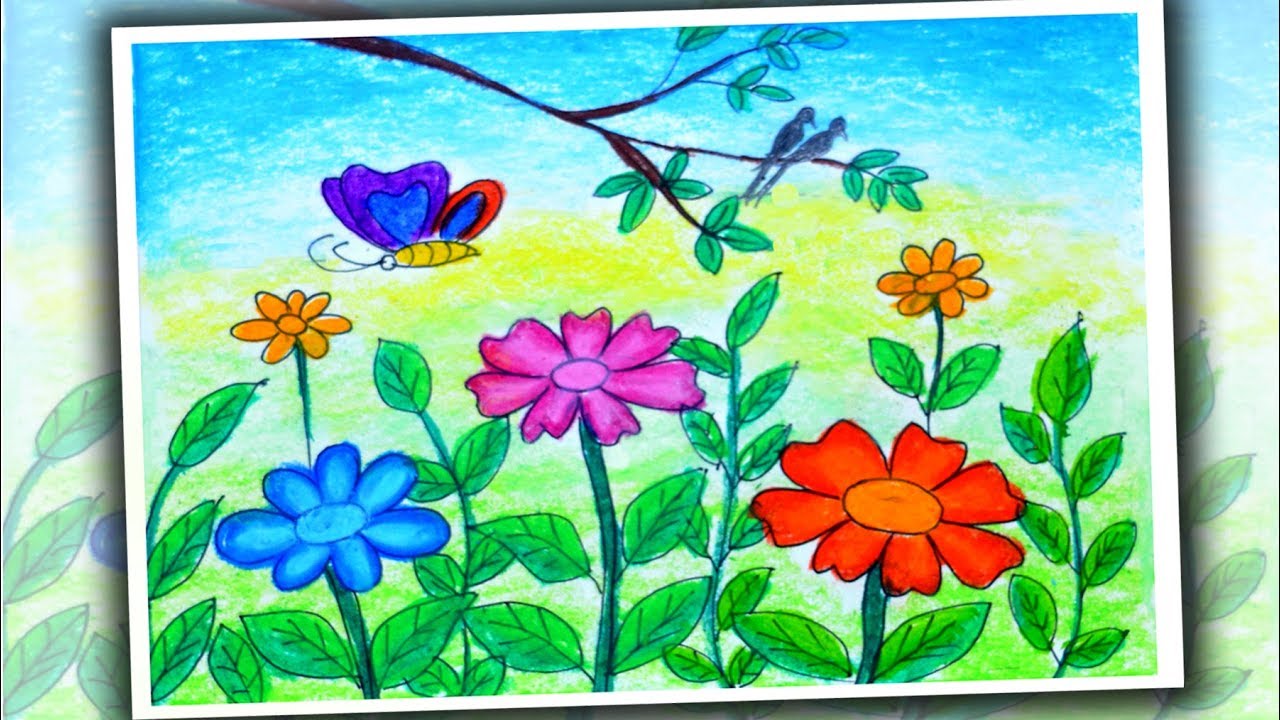 Easter  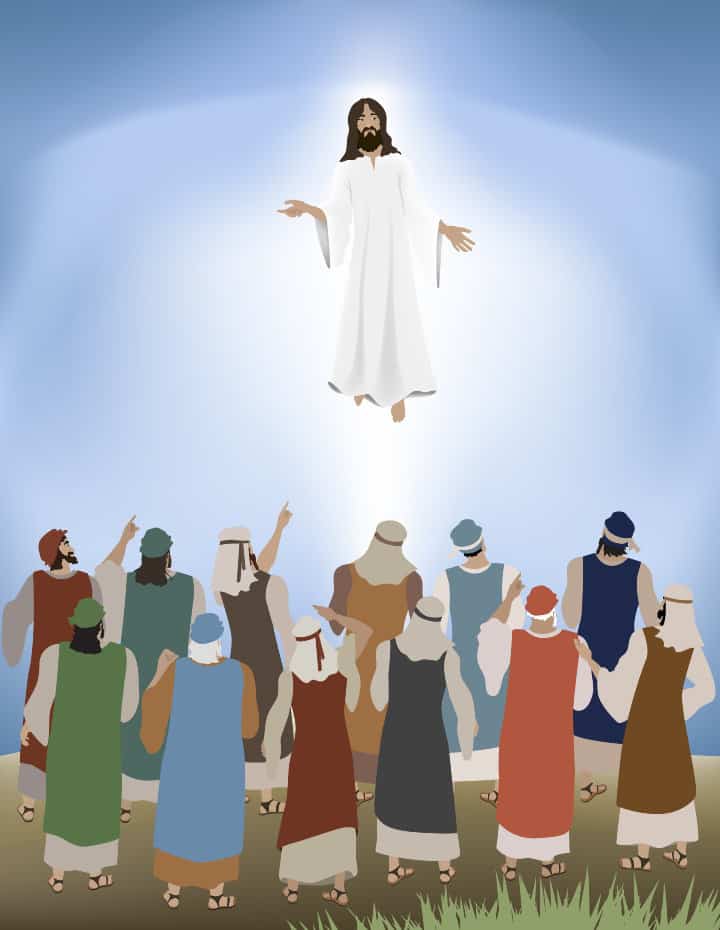 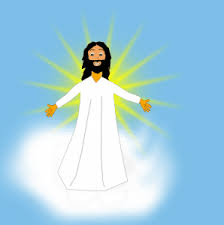 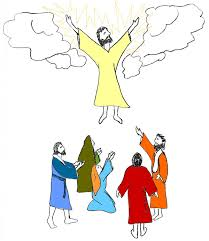 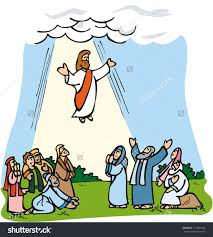 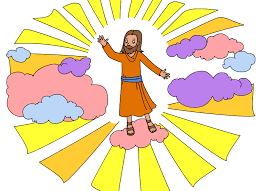 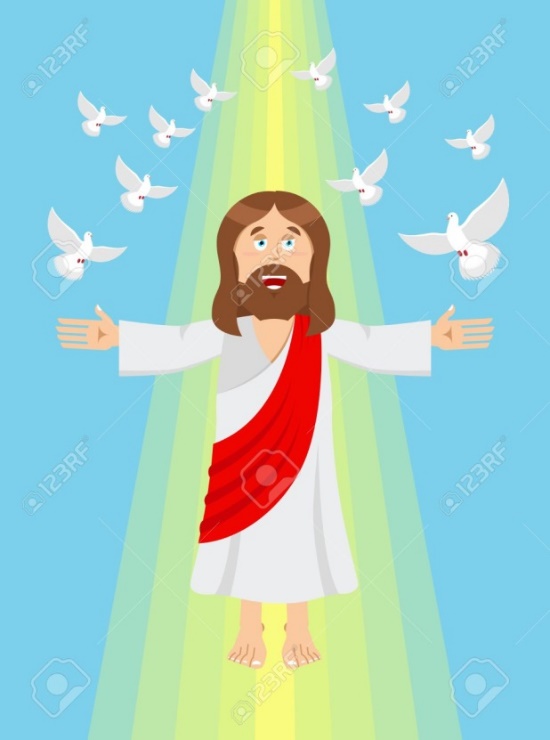 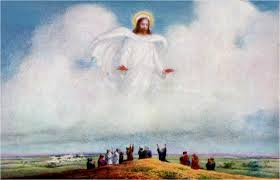 